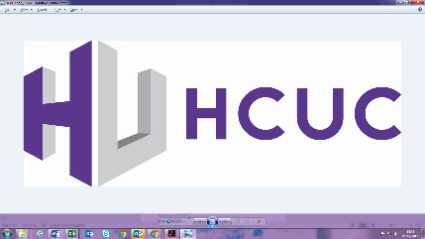 Job DescriptionActive Learning FacilitatorJob Title:		Active Learning Facilitator (ALF)Reports to:		Head of School: BSHBHours:			17 hours per week, 39 weeks per year to cover term timesScale:			Scale 3The purpose of the post is: By working with curriculum teams, actively facilitate class groups in (a) independent learning and (b) Active Learning groups to complete: (i) units of their coursework, (ii) key online activities and (iii) shared Project Based Learning Tasks to ensure student success and their achieving the Harrow College Student Attributes. Key AccountabilitiesProvide support for students who are timetabled for directed self-study in the college Active Learning e-zone, including the timely completion of class registers and liaison with curriculum staff to ensure that programmes are fully supported. Implement and facilitate the Active Learning  Scheme of Work in partnership with your Curriculum Area to  class groups of students so they are actively working towards completing their course work and engaged in positive work practices Actively facilitate students to ensure all engage in: (i) completing units of their coursework, (ii) key online activities and (iii) shared Project Based Learning Tasks.Ensure students in your timetabled slots maintain good punctuality, attendance and behaviour. Deliver induction sessions, including ensuring all students complete online Initial and Diagnostic Assessments, and follow up support, assisting students to explore e-learning resources, including multimedia, online databases, intranet and VLE..Maintain a productive environment for learning by keeping spaces tidy and equipment running well; and encouraging positive student behaviour by skilfully managing inappropriate behaviour, in line with agreed guidelines and procedures (including the disciplinary process) and in conjunction with teaching staff and other colleagues. Support the college’s focus on supporting students to achieve their best through the college Student Attributes so all are work-ready, evidencing positive behaviours and high standards of work. Part of this will mean facilitating student completion of entrepreneurial based activities both online and in project Based Working Groups. You will also support aspects of the tutorial/pastoral programme.Duties Carry out administrative tasks commensurate with role, following established systems and procedures and using relevant packages.Provide cover for other e-learning facilitators.Have a clear understanding of, and deliver services within the framework of relevant legislation, such as Health and Safety, Copyright, Data protection and Freedom of Information.Work towards Quality Assurance targets and participate in the annual review and monitoring cycle.Carry out any broadly comparable duties which may from time to time be requiredTo staff service points as required Supervise users and help to maintain an environment conducive to learning, through active involvement with users Deliver the programme of inductions to new  students Assist with enquiries whether in person, by phone or mail, including electronic enquiriesAssist in routine administrative tasks Contribute to the maintenance of one or more designated curriculum areas under supervisionTo carry out other duties as may reasonably be required by Heads or Directors General DutiesPromote the efficiency and effectiveness of the e-learning facilitiesWork closely with colleagues to promote a corporate approach to the organisation and management of the CollegeTake part in staff development at the College or elsewhere Contribute to the management of students throughout the CollegeParticipate in Open Evenings, and other College eventsSupport and implement the College’s Equal Opportunities Policy and support the College’s commitment to safeguarding and promoting the welfare of children, young adults and vulnerable adultsPromote a positive image of the College in the local communityAssist with the promotion, supervision, management and administration of such College activities as may be required from time to timeCarry out such other duties as may reasonably be required by the Line ManagerActive Learning FacilitatorPerson Specification*Evidence of criteria will be established from:AF = Application Form			IV = InterviewT = Test (Skills test at interview stage)	Cert = Certificates checked on inductionJOB TITLE:		EssentialDesirableHow assessed*QualificationsHigh standard of general education (minimum Level 3 (‘A’ Level or equivalent)Cert/AFGood numeracy and literacy skills – minimum of GCSE grade C (or above) or equivalent in English and MathsCert/TKnowledge, Skills and ExperienceExperience of supporting students in an educational environmentAF/IVExperience of creating/using learning resources effectively to support students’ literacy and numeracy, and ability to adapt resources to meet students’ individual needsAF/IVGood interpersonal and communication skillsAF/IVGood organisational and administrative skillsAF/IVAbility to utilise strategies to engage and motivate learners aged 16-19AF/IVAbility to plan, organise and prioritise own workload effectivelyAF/IVGood literacy and numeracy skills AF/TGood IT skills (Microsoft Office, Teams and use of systems/databasesAF/IVAbility to deliver effective support sessions online/remotely when requiredAF/IVAbility to use own initiative and work flexiblyAF/IVAbility to work effectively as part of a teamIV/AFAn understanding and commitment to Safeguarding and Equality and DiversityIVKnowledge of how to study and achieve curriculum standardsAF/IVCommitment to student learningAF/IVPositive attitude to the use of technology in curriculum deliveryAF/IVCommitment to own professional developmentAF/IVCompetenciesSupport staff should be able to demonstrate competency in the following areas:Communication; Planning and OrganisingWorking Together; Customer ServicesAdaptability/FlexibilityAF/IVCATEGORYREQUIREMENTSEXPERIENCEExperience of working with e-learning resources Experience of supporting students of all ages, individually or in groups to achieve their bestAn interest in the positive development of young peopleAn interest in supporting career progression for young peopleKNOWLEDGEKnowledge of digital/e-learning resources Subject knowledge relating to one or more of Business, Law, Accounting, IT, Hair & Beauty, SLDD, Science, Health &  Care, Childcare & Counselling, Sports, Art, Photography, Fashion, Graphics, Construction and building trades, Humanities,  or English & Maths is an advantageQUALIFICATIONSMinimum Level 3 Qualifications- preferably in any of the above listed subjects.Good general educational background  (GCSE/NVQ Level 2 or equivalent in Maths and English).A Degree or equivalent subject knowledge preferableHave, be working towards or be willing to  work towards the AET awardA commitment to personal professional developmentSKILLS/COMPETENCIESGood IT skills Good customer care Competent in the use of digital e-learning mediaStudent focusRESPONSIVENESSAbility to work as an effective team memberAbility to work flexibly and under pressureAbility to take responsibility and work independentlyUnderstanding of and empathy with the needs of young peopleCOMMUNICATIONExcellent written and oral communication skills.Listening skillsGood interpersonal skills PLANNING AND ORGANISATIONGood time management and ability to prioritiseGood organisation and administrative skills ENERGY AND DRIVEEnthusiasmAssertivenessSelf knowledgeCreativity, innovation and original thinkingEQUALITY AND DIVERSITYCommitment to work within the framework of the College’s Equality and Diversity policyCommitment to safeguarding and promoting the welfare of children, young people and vulnerable adults.Commitment to ensuring the College is an inclusive environment in which individuals are respected and unacceptable behaviour is challenged.